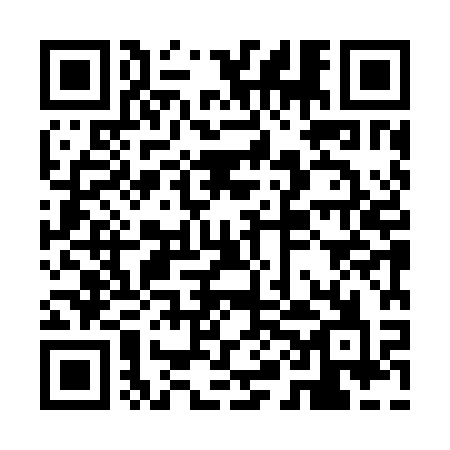 Ramadan times for Kebili, TunisiaMon 11 Mar 2024 - Wed 10 Apr 2024High Latitude Method: Angle Based RulePrayer Calculation Method: Tunisian Ministry of Religious Affairs Asar Calculation Method: ShafiPrayer times provided by https://www.salahtimes.comDateDayFajrSuhurSunriseDhuhrAsrIftarMaghribIsha11Mon5:175:176:4012:343:566:296:297:5212Tue5:155:156:3812:343:576:306:307:5313Wed5:145:146:3712:343:576:316:317:5414Thu5:135:136:3612:333:576:316:317:5415Fri5:115:116:3412:333:586:326:327:5516Sat5:105:106:3312:333:586:336:337:5617Sun5:095:096:3212:323:586:346:347:5718Mon5:075:076:3012:323:586:356:357:5819Tue5:065:066:2912:323:596:356:357:5920Wed5:045:046:2712:323:596:366:367:5921Thu5:035:036:2612:313:596:376:378:0022Fri5:015:016:2512:313:596:386:388:0123Sat5:005:006:2312:314:006:386:388:0224Sun4:594:596:2212:304:006:396:398:0325Mon4:574:576:2112:304:006:406:408:0426Tue4:564:566:1912:304:006:416:418:0427Wed4:544:546:1812:294:006:416:418:0528Thu4:534:536:1712:294:016:426:428:0629Fri4:514:516:1512:294:016:436:438:0730Sat4:504:506:1412:294:016:446:448:0831Sun4:484:486:1312:284:016:446:448:091Mon4:474:476:1112:284:016:456:458:102Tue4:454:456:1012:284:016:466:468:113Wed4:444:446:0912:274:026:476:478:124Thu4:424:426:0712:274:026:476:478:135Fri4:414:416:0612:274:026:486:488:136Sat4:394:396:0512:264:026:496:498:147Sun4:384:386:0312:264:026:506:508:158Mon4:364:366:0212:264:026:506:508:169Tue4:354:356:0112:264:026:516:518:1710Wed4:334:336:0012:254:026:526:528:18